بوم و ایده‌پردازیکاربرگ طراحی بوم جهاد تبیین                                               جهاد تببین در گام نخست قرار است کدام مسئله را حل کند؟ تعبیرات حضرت آقا از این مسئله چیست؟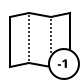 جهاد تببین در گام نخست قرار است کدام مسئله را حل کند؟ تعبیرات حضرت آقا از این مسئله چیست؟جهاد تببین در گام نخست قرار است کدام مسئله را حل کند؟ تعبیرات حضرت آقا از این مسئله چیست؟جهاد تببین در گام نخست قرار است کدام مسئله را حل کند؟ تعبیرات حضرت آقا از این مسئله چیست؟چگونه و با چه معیاری متوجه می‌شویم که این مسئله حل شده است؟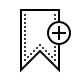 چگونه و با چه معیاری متوجه می‌شویم که این مسئله حل شده است؟توان مورد نیاز برای حل این مسئله چقدر است؟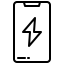 توان مورد نیاز برای حل این مسئله چقدر است؟راهکارهای عمده حل مسئله چیست؟ چرا این راه‌کارها تا به حال استفاده نشده است؟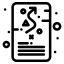 راهکارهای عمده حل مسئله چیست؟ چرا این راه‌کارها تا به حال استفاده نشده است؟راهکارهای عمده حل مسئله چیست؟ چرا این راه‌کارها تا به حال استفاده نشده است؟جمعیت منطقه شما چه میزان است؟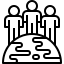 برای حل مسئله یادشده چند نفر (چه درصدی) از منطقه باید به یاری حل این مسئله بشتابند و بسیج شوند؟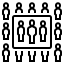 برای حل مسئله یادشده چند نفر (چه درصدی) از منطقه باید به یاری حل این مسئله بشتابند و بسیج شوند؟برای حل مسئله یادشده چند نفر (چه درصدی) از منطقه باید به یاری حل این مسئله بشتابند و بسیج شوند؟برای حل مسئله یادشده چند نفر (چه درصدی) از منطقه باید به یاری حل این مسئله بشتابند و بسیج شوند؟توانمندی‌های مورد نیاز این افراد (بسیج مردمی یادشده) در نقش آفرینی جهاد تبیین چیست؟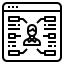 توانمندی‌های مورد نیاز این افراد (بسیج مردمی یادشده) در نقش آفرینی جهاد تبیین چیست؟برای حل مسئله یادشده چند نفر (چه درصدی) از منطقه باید به یاری حل این مسئله بشتابند و بسیج شوند؟برای حل مسئله یادشده چند نفر (چه درصدی) از منطقه باید به یاری حل این مسئله بشتابند و بسیج شوند؟برای حل مسئله یادشده چند نفر (چه درصدی) از منطقه باید به یاری حل این مسئله بشتابند و بسیج شوند؟برای حل مسئله یادشده چند نفر (چه درصدی) از منطقه باید به یاری حل این مسئله بشتابند و بسیج شوند؟چطور می‌توان با کمترین هزینه و بیشترین کارآمدی توانمندی‌های لازم را پدید آورد؟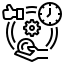 چطور می‌توان با کمترین هزینه و بیشترین کارآمدی توانمندی‌های لازم را پدید آورد؟الگوی انگیزشی برای فعالیت بسیج مردمی یادشده چیست؟ چطور می‌توان به طور پیوسته این انگیزه را زنده نگه داشت؟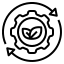 مستعدترین افراد برای پیوستن به این جهاد به ترتیب چه کسانی هستند؟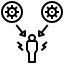 مستعدترین افراد برای پیوستن به این جهاد به ترتیب چه کسانی هستند؟مسیر یا مسیرهای دستیابی به ایشان چیست؟ چگونه و با چه الگویی می‌توان ایشان را در این جهاد همراه ساخت؟ 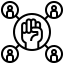 مسیر یا مسیرهای دستیابی به ایشان چیست؟ چگونه و با چه الگویی می‌توان ایشان را در این جهاد همراه ساخت؟ اولویت‌بندی جامعه مخاطب در جهاد تبیین چیست: سن، جنسیت، تحصیلات، قشر، سطح اقتصادی و ..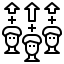 جمع بندی:جمع بندی:جمع بندی:جمع بندی:اعضای(استان) بوم:اعضای(استان) بوم: